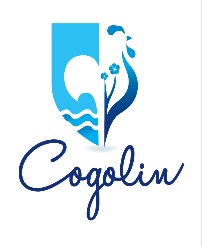 VILLE DE COGOLINSEVICE ANIMATION-JEUNESSEENFANCE et AFFAIRES SCOLAIRES2 avenue des Mûriers83310 Cogolinguichetunique@cogolin.fr04.94.54.78.35PARTICIPATION COMMUNALE AUX TRANSPORTS SCOLAIRES POUR LES ENFANTS DU PRIMAIRE DU GROUPE SCOLAIRE LE RIALETAfin de maintenir l’effort financier consenti aux familles des enfants scolarisés dans l’école primaire Le Rialet, et prenant le bus pour se rendre ou quitter l’école, la commune rembourse les familles à hauteur de :15.00 € par enfant pour des frais d’inscription de 90.00€ réglés par la famille25.00 € par enfant pour des frais d’inscription de 45.00€ réglés par la famillePour être remboursé partiellement du paiement du titre de transport, souscrit auprès du réseau de transport régional ZOU, il est nécessaire que les familles remplissent, pour chaque enfant inscrit, les documents joints :- Formulaire de demande de remboursement - Attestation sur l'honneur, accompagné du RIB correspondant au compte débité et de l’attestation    de paiement du titre de transport de la Région SudIl est très important qu'un dossier complet soit réalisé pour chaque enfant inscrit. Les dossiers sont à ramener au Guichet Unique, 2 avenue des Mûriers ou par courriel guichetunique@cogolin.fr avant le vendredi 04 octobre. Un virement sera effectué sur les comptes bancaires des familles, par Le Trésor Public.Pour toute demande complémentaire de renseignement merci de contacter le Guichet Unique par téléphone au 04.94.54.78.35 ou par courriel guichetunique@cogolin.fr .								Pour Le Maire,								Marc Etienne Lansade.								Christiane LARDAT,								Elue déléguée à l’enfance.     